 АДМИНИСТРАЦИЯ 
ЛЕНИНСКОГО МУНИЦИПАЛЬНОГО РАЙОНА
ВОЛГОГРАДСКОЙ ОБЛАСТИ______________________________________________________________________________ПОСТАНОВЛЕНИЕ (проект)От_____________ № __________Об утверждении административного регламента предоставления муниципальной услуги «Рассмотрение заявления о согласовании планируемого размещения инженерных коммуникаций при проектировании прокладки, переноса или переустройства инженерных коммуникаций в границах полос отвода автомобильных дорог общего пользования местного значения, заявления о выдаче согласия на прокладку, перенос или переустройство инженерных коммуникаций, их эксплуатацию в границах придорожных полос автомобильных дорог общего пользования местного значения»В соответствии с Федеральным законом о 27.07.2010 №  210-ФЗ «Об организации представления государственных и муниципальных услуг», постановлением администрации Ленинского муниципального района Волгоградской области от 08.07.2016 № 322 «Об утверждении Порядка разработки и утверждения административных регламентов предоставления муниципальных услуг», руководствуясь Уставом Ленинского муниципального района Волгоградской области,ПОСТАНОВЛЯЮ:Утвердить административный регламент предоставления муниципальной услуги «Рассмотрение заявления о согласовании планируемого размещения инженерных коммуникаций при проектировании прокладки, переноса или переустройства инженерных коммуникаций в границах полос отвода автомобильных дорог общего пользования местного значения, заявления о выдаче согласия на прокладку, перенос или переустройство инженерных коммуникаций, их эксплуатацию в границах придорожных полос автомобильных дорог общего пользования местного значения».Контроль исполнения постановления возложить на заместителя главы Ленинского муниципального района А.В. Колтунова.Постановление вступает в силу после его официального обнародования.Глава Ленинского муниципального района				                                     А.В. Денисов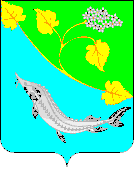 